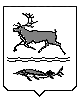 КАРАУЛЬСКИЙ СЕЛЬСКИЙ СОВЕТ ДЕПУТАТОВ  МУНИЦИПАЛЬНОГО ОБРАЗОВАНИЯ«СЕЛЬСКОЕ ПОСЕЛЕНИЕ КАРАУЛ»ТАЙМЫРСКОГО ДОЛГАНО-НЕНЕЦКОГОМУНИЦИПАЛЬНОГО РАЙОНА ПОСТАНОВЛЕНИЕ от 10.03.2015г.  № 02-ПО поощрении Благодарностью  Главы сельского поселения КараулНа основании Положения «О наградах и поощрениях муниципального образования «Сельское поселение Караул», утвержденного Решением Совета сельского поселения Караул от 28.03.2007г. №112, за высокий профессионализм, добросовестный труд, большой вклад в социально – экономическое развитие сельского поселения Караул и в связи с празднованием Дня работников бытового обслуживания населения  и жилищно – коммунального хозяйства.ПОСТАНОВЛЯЮ:Поощрить Благодарностью Главы сельского поселения Караул:Баркова Сергея Михайловича – заведующего центральным складом ООО «СкиФ»;Киселева Николая Николаевича – сторожа ГСМ с. Караул МУП «Коммунальщик»;Теткина Сергея Викторовича – тракториста МУП «Коммунальщик»;Миллера Сергея Давыдовича – машиниста (кочегара) котельной ООО «СкиФ».Контроль за выполнением данного постановления оставляю за собой.Глава сельского поселения Караул                                                                                             Д.В. Рудник